                       Телефон: 024 712 510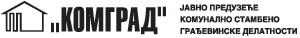                                                                                                                  Телефакс: 024 715 711                                                                                                                  www.komgrad.comЈАВНО ПРЕДУЗЕЋЕ КОМУНАЛНО СТАМБЕНО                             komgrad@stcable.rsГРАЂЕВИНСКЕ ДЕЛАТНОСТИ                                              Текући рачун: Банка Интеса 160-920038-97Бачка Топола, Матије Корвина 18.                                   ОТП банка: 325-9500600014736-74ZAHTEV ZA SEČU ILI INTERVENCIJU NA STABLIMAPodaci o podnosiocu zahtevaIme i prezime:Ulica i broj:Mesto:JMBGKontakt:Lokacija predmetnog zahteva:________________________________________Razlog za vađenje:_________________________________________________Nakon razmatranja Zahteva, kontaktiraćemo Vas putem navedenog broja telefona.U Bačkoj Topoli, ____________                                Podnosilac zahteva                                                                                 ________________________Molimo Vas da obrazac popunite čitko, štampanim slovima.